Středisko volného času, Most, 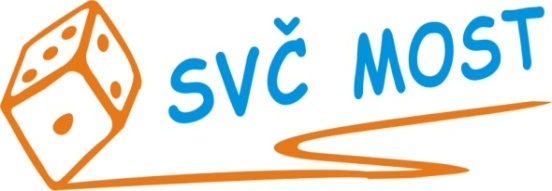 Albrechtická 414, příspěvková organizacee-mail: program@svc-most.cz 	web: www.svc-most.czOBJEDNÁVKA č.		64			Dne:	6. 9. 2023Dodavatel:							Odběratel:			Objednáváme u Vás:Výměnu podlahové krytiny do 4 šaten dle cenové nabídky 23NA206 ze dne 12.7.2023.S termínem dodání:		v co nejkratší době		Předpokládaná cena vč. DPH:	102 882,- Kč					Souhlas správce rozpočtu: 					Schválila:Bláhová Jana, ekonomka SVČ Most				Danuše Lískovcová, ředitelka SVČ Prosíme o zaslání potvrzené objednávky zpět na adresu odběratele, nebo e-mailem na adresu blahova@svc-most.czfirma:Podlahy PP s.r.o.organizace:Středisko volného času, Most,Albrechtická 414, příspěvková organizacekontaktní osoba:tel.č.:Roman Pátek777745250kontaktní osoba:tel.č.:Bláhová Jana603707452Adresa:Vítězslava Nezvala 2477Adresa:Albrechtická 414PSČ a město:43401 MostPSČ  a město:43401 MOSTIČ:27310094IČ:72059419DIČ:CZ27310094DIČ: